2019年商洛市丹凤县事业单位引进高层次人才计划表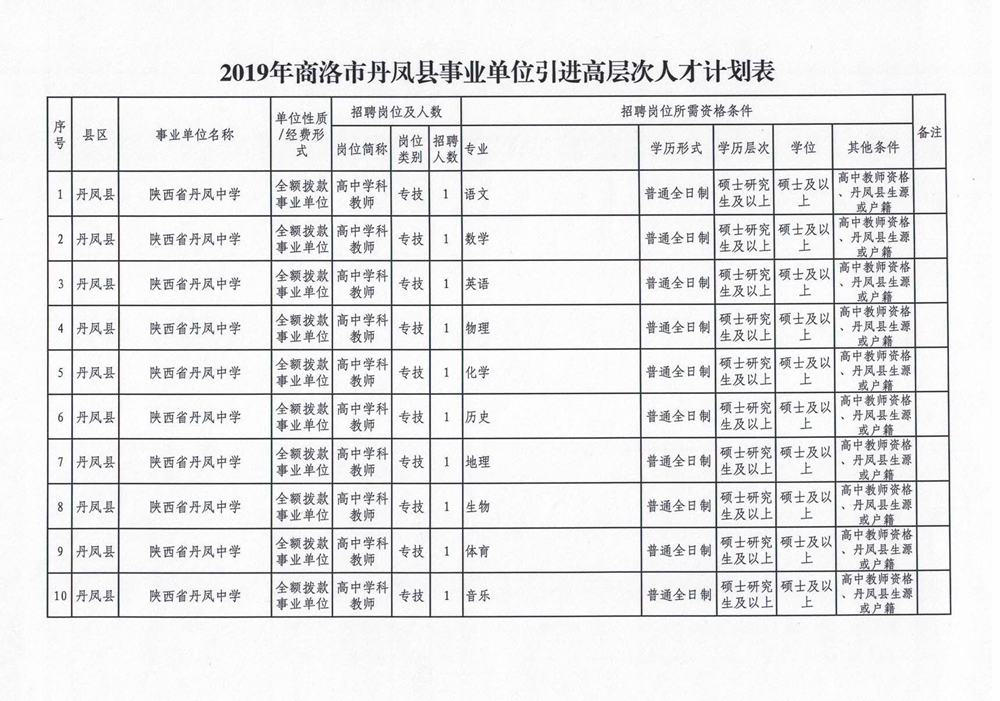 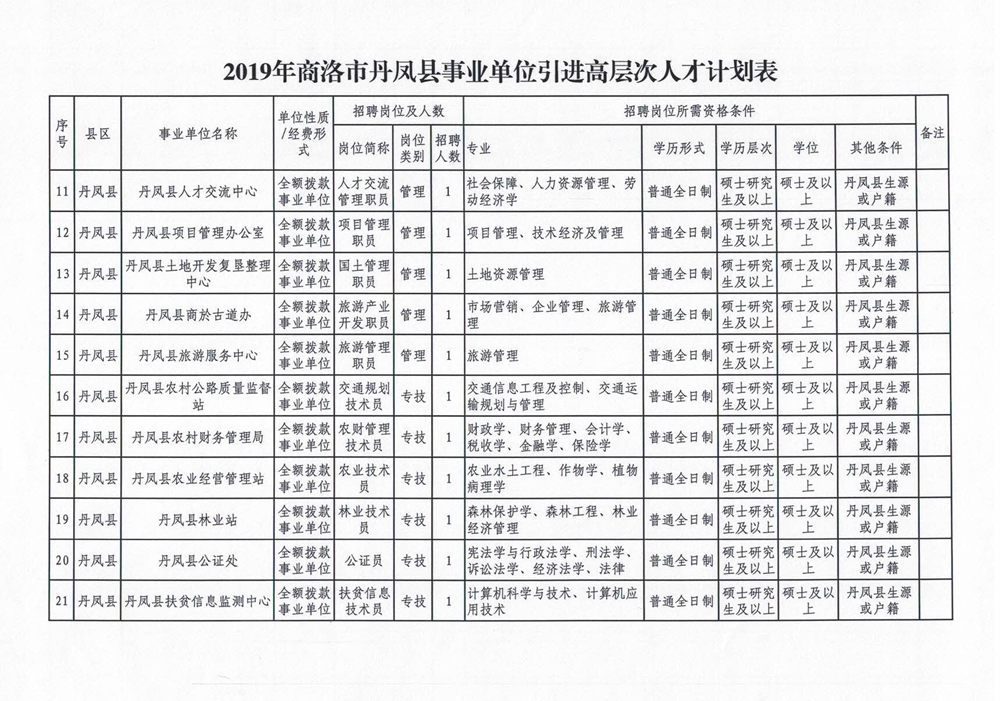 